GOODHUE COUNTY EDUCATION DISTRICT #6051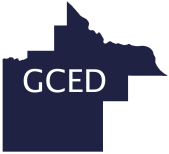 395 Guernsey Lane, Red Wing, MN 55066 Phone 651.388.4441 Fax 651.388.9557Member Districts:Cannon Falls #252  Goodhue #253  Kenyon Wanamingo #2172 
Lake City #813  Red Wing #256  Zumbrota Mazeppa #2805Local School District Targeted Services Class RequestA separate request will need to be filled out for each targeted services class in your program.Please return request to Brian Cashman, Coordinator of Alternative Programs, at least one month prior to the start of your Targeted Services class.School District: School Site: Today’s Date: Name of the Class: Description of the Class (purpose, area(s) of focus):Goals for the Class: Days of the Week:                     Class Date Range:                              No Class Dates On: Total # of Sessions:                      Time of Class:                                      Total Student Contact Hours: Approximate Amount of Students Per Grade: K____ 1-6____ 7-8____ A budget proposal is completed and attached _____YesForm Completed By: Form Submitted By: A copy of this form has been provided to: Site Administrator______ District Business/HR Manager ____GOODHUE COUNTY EDUCATION DISTRICT #6051395 Guernsey Lane, Red Wing, MN 55066 Phone 651.388.4441 Fax 651.388.9557Member Districts:Cannon Falls #252  Goodhue #253  Kenyon Wanamingo #2172 
Lake City #813  Red Wing #256  Zumbrota Mazeppa #2805Local School District Targeted Services Budget ProposalA separate proposal will need to be filled out for each targeted services class in your program.Attach this budget proposal with your class request form.Date: School/Fiscal Year: School District: School Site: Type of Budget: New____ Revised_____ Class Name: Completed By:Projected RevenueProjected ExpendituresProjected Revenue – Projected Expense = ____GradeTotal HoursEnrolled StudentsHourly RateTotal RevenueK6.021-65.477-85.02DescriptionEstimated AmountInstructorsEducational AssistantsInstructional MaterialsFoodGeneral SuppliesTransportationGCED Administrative Fee (~10%)Other